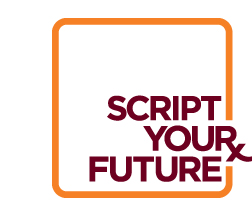 MEDICATION ADHERENCE CAMPAIGN COMMITMENT FORM ___ My organization hereby joins Script Your Future, the National Medication Adherence Campaign, as a partner. We pledge to: Endorse the campaign objective of increasing medication adherence by raising consumer awareness about the importance of adherence as a health issue;Honor and follow the campaign guiding principles; andParticipate in campaign activities, such as by attending meetings, contributing financially, and/or contributing in-kind.___ I further agree that my organization’s name can be included in print, online and in any other campaign materials that list partner organizations. Please list us as: Working Groups: I would like to participate, or will continue to participate, in the following working group(s): ___ Patient Outreach ___ Health Care Practitioner Outreach ___ Evaluation Organization Name: _____________________________________________________________Signed: _______________________________________________________________________Date: _________________________________________________________________________Printed Name: __________________________________________________________________Email: ______________________________  Phone: ___________________________________Please complete and return this Commitment Form to [XXX].  Please email or call [XXX] with any questions, comments, or suggestions. Thank you! 